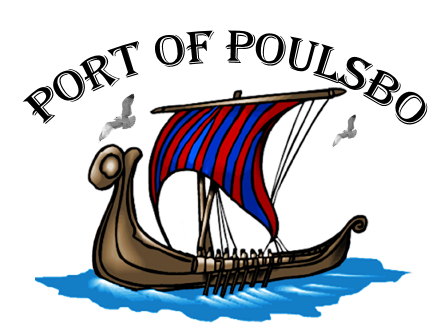 Slip Re-assignment Policy:For Families & HeirsPORT OF POULSBODraft:  January 21, 2014Executive Approval:  January 21, 2014Commission Adoption:  February 6, 2014Revised:  June 17, 2021Review Date:  June 17, 2026The Port’s Moorage Agreement states, “Licensee may not assign or transfer any interest in this license or the berthage space.” This policy is intended to provide a mechanism for allowing a berthage space to be transferred to an immediate family member, or heir, when one of the following takes place:A Licensee, or legal representative, wants to transfer ownership of his or her vessel to an immediate family member.A Licensee is deceased and the vessel, being part of his or her estate, is cared for while waiting for the vessel to be sold or removed.An immediate family member has inherited the Licensee’s vessel.DefinitionsImmediate Family Member –  Is the spouse, parent, sibling or child of a Licensee.Heir – Is the person legally entitled to a Licensee’s vessel upon his or her death, as determined by Washington State law.Conditions & LimitationsThe Port will review requests for slip re-assignment when a vessel’s title has been transferred to an immediate family member or heir.The Port may require documentation such as, but not limited to, a death certificate, vessel title, proof of kinship, etc.Transfers must be approved by the Port Mananement. Vessel ownership must be transferred to an immediate family member, or heir, prior to a berthage space being re-assigned by the Port.New owners will be required to sign a new moorage agreement and meet all of the conditions therein.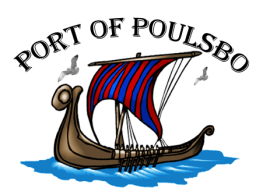 1.  POLICY STATEMENT2.  POLICY GUIDELINES